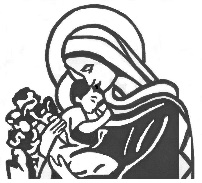 JADWAL MISA &PETUGAS  PEKAN SUCI 2017		GEREJA BUNDA MARIA MAGUWO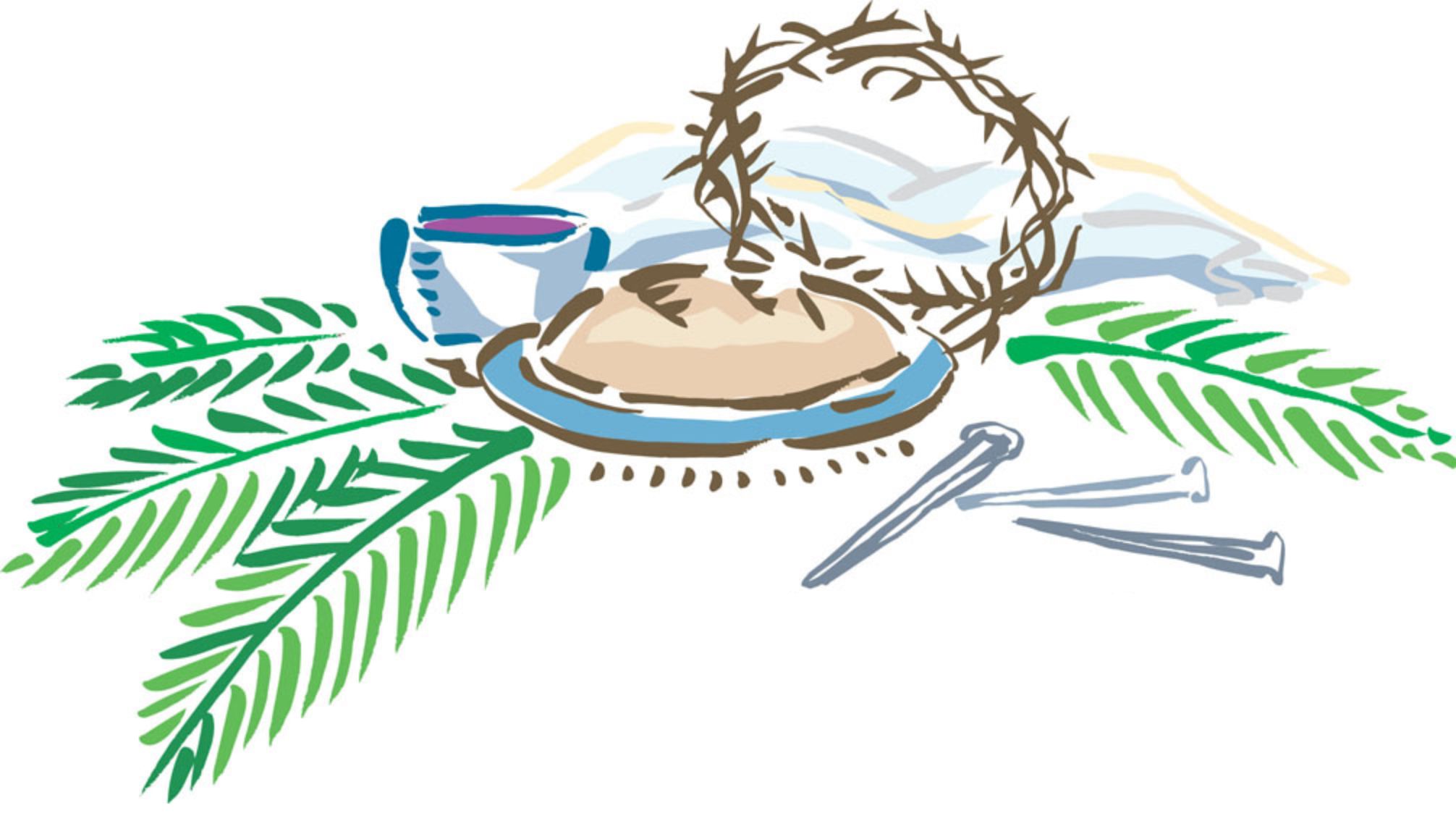 PANITIA PERAYAAN PASKAH 2017GEREJA BUNDA MARIA STASI MAGUWOPAROKI  MARGANINGSIH  KALASANYOGYAKARTASekretariat: Jln. Anggrek No.6, Karangploso, Maguwoharjo, Depok, Sleman. Telp (0274) 488060MINGGU PALMA(Warna Liturgi Merah)HARI MINGGU, 09 APRIL 2017JAM 07:00 WIBROMO AMBROSIUS WAGIMAN WIGNYOSUMANTARA, Pr.PUTRA ALTAR :Sdr. Adi				8. Sdr. Dani	Sdri. Gresa				9. Sdr. Bimo Sdr. Putra				10. Sdr. Felix Sdr. Octa				11. Sdri. NyanyaSdri. Meisa				12. Sdr. Fabian Sdri. Bening			13. Sdr. RioSdr. Okta LEKTOR :Sdri. TiaSdri. StellaKOMENTATOR : Ibu. SandraPRODIAKON :Ibu B. Endah			6. Bapak Felix SukardiBapak A. Partoyo			7. Ibu M DewiBapak M. Sugiyat			8. Suster SSPSBapak FP. Koesno			9. Suster ClaretianBapak JF. Sidobalok		10. Suster OPPEMAZMUR : Ibu IsmiyatunKOOR (Koordinator Sdri. Illon dan Ibu Vera) : Lingk. St. Stefanus		3. Lingk. Brayat MinulyaLingk. St. Yoh. Pembaptis	4. Lingk. St. GregoriusPEMUSIK : Sdri. UtinPASIO :Ibu Kiki			3. Sdr. Rudy	5. AdiIbu Vera			4. Sdr. HeruPERSEMBAHAN & KOLEKTAN :OMK : Perwakilan Lingk. St. PetrusBapak, Ibu : Perwakilan Lingk. St. MonicaMENGHITUNG KOLEKTE : Lingk. St. BartolomeusTATA BUNGA (Perwakilan) :Lingk. St. Bartolomeus		4. Lingk. St. ElisabethLingk. St Petrus			5. Lingk. St. YusupLingk. St. PaulusKERJA BAKTI :Dilaksanakan hari Sabtu, 08 April 2017Jam 15:00 WIB - SelesaiLingk. St. Petrus			3. Lingk. St. MonicaLingk. St. Theresia 		4. Lingk. St. ElisabethGLADI KOTOR : MINGGU, 26 MARET 2017JAM 16:OO WIB (TEPAT)GLADI BERSIH :MINGGU , 02 APRIL 2017JAM 16:00 WIB (TEPAT)PENANGGUNG JAWAB MINGGU PALMA :IBU THERESIA NANIK ISMARJATI (08156861272)IBU CEACILIA SUPARTINI  (081578043761)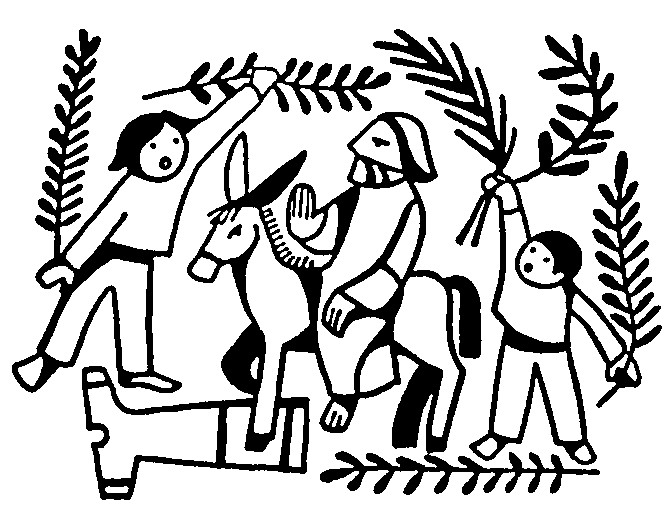 KAMIS PUTIH(Warna Liturgi Putih)HARI KAMIS, 13 APRIL 2017JAM 18:00 WIBROMO BACIROPUTRA ALTAR :Sdr. Arimba			8. Sdr. Tama	Sdri. Gita				9. Sdr. Uno Sdri. Gaby				10. Sdri. Riani Sdri. Kesia				11. Sdri. Ina Sdr. Okta				12. Sdr. Dimas Sdr. Reno				13. Sdr. NicoSdri. Keisha			LEKTOR :Ibu PadmiSdri. BungaKOMENTATOR : Ibu YoshPRODIAKON :Bapak Agus Riyadi		7. Bapak St. KristiantoroIbu JF. Ita Rinawati		8. Bapak FX. SupangatBapak M. Sugiyat			9. Bapak F. SularnoBapak Y. Lasiman			10. Bapak Felix SukardiBapak T. Eko P.			11. Suster OPSuster SSPS			12. Suster ClaretianPEMAZMUR : 1. Bapak Donald2. Ibu RospitaKOOR (Koordinator Ibu Yulia & Mas Danang) : Lingk. St. Frans. Asisi		3. Lingk. St. YusupLingk. St. Maria ImmaculataPEMUSIK : Sdr. AgusRASUL :?					7.  ??					8. ??					9. ??					10. ?? 					11. ?? 					12. ?PERSEMBAHAN & KOLEKTAN:OMK : Perwakilan Lingk. St. ElisabethBapak, Ibu : Perwakilan Lingk. St. PaulusMENGHITUNG KOLEKTE : Lingk. St. TheresiaTATA BUNGA (Perwakilan) :Lingk. St. Stefanus		3. Lingk. Brayat MinulyaLingk. St. Yoh. Pembaptis	4. Lingk. St. TheresiaKERJA BAKTI :Dilaksanakan hari Kamis, 13 April 2017Jam 09:00 WIB - SelesaiLingk. St. Yoh. Pembaptis	3. Lingk. St. PaulusLingk. St. Maria ImmaculataADORASI : (Jadwal Adorasi)GLADI KOTOR : SENIN, 27 MARET 2017JAM 17:OO WIB (TEPAT)GLADI BERSIH :SENIN , 03 APRIL 2017JAM 17:00 WIB (TEPAT)PENANGGUNG JAWAB KAMIS PUTIH :IBU YULIA ENDANG (087782056797)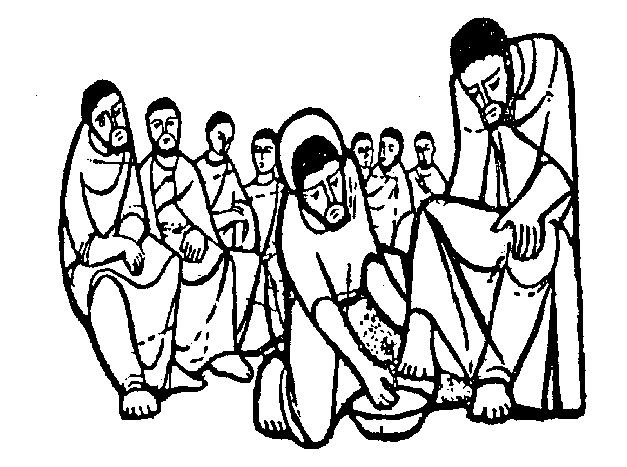 JUMAT AGUNG(Warna Liturgi Merah)HARI JUMAT, 14 APRIL 2017JAM 15:00 WIBROMO BUDIIBADAT 7 SABDA JAM 07:00 WIB PETUGAS IBADAT 7 SABDA :Sdri. Nithe				6. Sdr. EtusSdr. Rudi				7. Sdri. Gaby Sdri. Anas				8. Sdri. BungaSdri. Norma			9. Sdri. UsiSdr. MauricePUTRA ALTAR :Sdri. Anas				7. Sdr. Nico	Sdri. Kesia				8. Sdr. GilangSdri. Dinda				9. Sdr. Bimo Sdr. Maurice			10. Sdri. SariSdri. Clara				11. Sdri. MariaSdri. Vira				12. Sdri. FiraPEMBAWA SALIB :Sdr. Simon				6. Sdr. NikoSdr. Bayu				7. Sdr. ErvinSdri. Ciella				8. Sdri. SevinSdr. Dandy				9. Sdri. MutyaSdri. LarasLEKTOR :Sdri. Tyas				2. Sdri. ThesanKOMENTATOR : Ibu YuliPRODIAKON :Bapak B. Widjajanta		7. Bapak F. SularnoIbu B. Endah			8. Ibu M. J. BasukiIbu JF. Ita Rinawati		9. Ibu Yulia EndangBapak P. Djoko Pamungkas	10. Bapak JF. SidobalokBapak A. Partoyo			11. Suster OPSuster SSPS			12. Suster ClaretianPEMAZMUR : 1.   Bapak T. Eko PurwantoKOOR (Koordinator Sdr. Agus & Bpk. Tri) : Lingk. St. Theresia		3. Lingk. St. MonicaLingk. St. Maria AssumptaPEMUSIK : Sdr. AgusKel. Musik MasukPASIO :Sdri. Lora				3. Sdr. HeruSdr. Yoga				4. Rm. Budi KOLEKTAN :Lingk. St. Brayat MinulyaLingk. St. GregoriusMENGHITUNG KOLEKTE : Lingk. St. YusupTATA BUNGA (Perwakilan) : TANPA BUNGAKERJA BAKTI :Dilaksanakan hari Jumat, 14 April 2017Jam 09:00 WIB - SelesaiLingk. St. Yusup			3. Lingk. Brayat MinulyaLingk. St. Maria Assumpta		4. Lingk. St. Frans. AsisiGLADI KOTOR : RABU, 29 MARET 2017JAM 17:OO WIB (TEPAT)GLADI BERSIH :RABU, 05 APRIL 2017JAM 17:00 WIB (TEPAT)PENANGGUNG JAWAB JUMAT AGUNG :IBU AGUSTINA TUTI WINARNI (081804154115)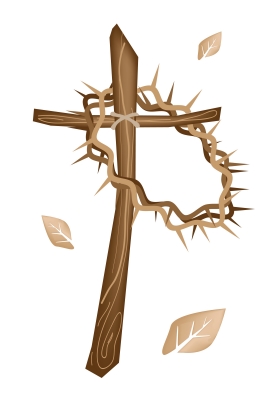 SABTU SANCTO (SABTU PASKAH)(Warna Liturgi Putih)HARI SABTU, 15 APRIL 2017JAM 18:00 WIBROMO JOHN KAYAME, Pr.PUTRA ALTAR :Sdri. Bunga				8. Sdri. Destia	Sdri. Maurice			9. Sdri. GaluhSdr. Michael			10. Sdri. Maria Sdr. Putra				11. Sdr. YogsaSdr. Dharma			12. Sdri. ClarissaSdr. Wenzel			13. Sdri. VillaSdri. GitaLEKTOR :Sdri. Vendra			5. Ibu RetnoBapak Catur			6. Sdri. TitinSdri. Clara				7. Sdri. MithaSdri. SevinKOMENTATOR : Sdri. AyuPRODIAKON :Bapak Felik Sukardi		8. Bapak St. KristiantoroIbu Ch. Lilis S.			9. Bapak Y. LasimanBapak B. Widjajanta		10. Bapak F. SularnoBapak FP. Koesno			11. Bapak A. PartoyoBapak Y. Djoko Marsito		12. Bapak RiyadiIbu JF. Ita Rinawati			13. Suster OPSuster SSPS			14. Suster ClaretianPEMAZMUR : Bapak SuyantoIbu NikmaKOOR (Koordinator Bapak Andre & Sdr. Etus) : Lingk. St. Elisabeth			3. Lingk. St. PaulusLingk. St. Petrus			4. Lingk. St. BartolomeusPEMUSIK : Bapak HendriOMK GBMPERSEMBAHAN & KOLEKTAN :Anak-anak perwakilan lingk. St. Yohanes PembaptisOMK perwakilan lingk. St. Fransiskus AsisiBapak, Ibu perwakilan lingk. St. StefanusBiarawatiMENGHITUNG KOLEKTE : Lingk. St. Maria AssumptaTATA BUNGA (Perwakilan) : 1. Lingk. St. Frans. Asisi		4. Lingk. St. Monica2. Lingk. St. Maria Immaculata		5. Lingk. St. Gregorius3. Lingk. St. Maria AssumptaKERJA BAKTI :Dilaksanakan hari Sabtu, 15 April 2017Jam 09:00 WIB - SelesaiLingk. St. Stefanus		3. Lingk. St. GregoriusLingk. St. BartolomeusGLADI KOTOR : SELASA, 28 MARET 2017JAM 16:OO WIB (TEPAT)GLADI BERSIH :MINGGU, 09 APRIL 2017JAM 16:00 WIB (TEPAT)PENANGGUNG JAWAB SABTU VIGILI :IBU ANASTASIA EDDYYARI YULIANTININGSIH (081328776254)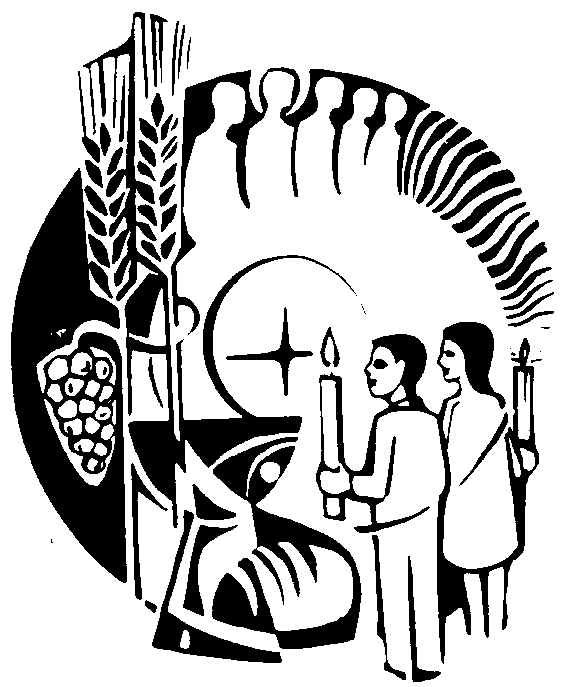 